Experiential Learning Course Proposal Cover Sheet
Program/Department/School Submitting Proposal ___________________Date Submitted _____
 
Contact Person ____________________E-mail _______________________ Phone____________
 
Course Number/Title _____________________________________________# of Credits _____      Check one: 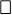    New Proposal         Resubmission with Revision (Date of Original Submission: ________) ⁭ Renewal of Approved ELR Section 	Check one: 	Request for Section and Full Course Approval 	Request for Full Course Approval Only 	    Request for Section Approval Only ⁭Select Appropriate Experiential Learning Category/Categories: [ ]Civic Engagement, [ ]Creative/Artistic Activities, [ ]Practical Experiences, []Research, [ ]Study Abroad/AwayAPPROVAL ROUTING: Check one and obtain associated signatures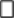 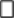 Course-Based Experiential Learning Requirement FormPlease consult the Experiential Learning Guidelines as you respond to each item on this form.Course Subject/Number/Title:           					Credit Hours:           Prerequisite(s): Please attach a master syllabus for this course, and submit a course catalog update workflow.The course objectives section of the syllabus must include the goals of the experiential learning component.1. Describe how the course provides opportunities for students to: Connect ideas, concepts, and skills developed at the university with their applications to new and different contexts;Demonstrate how this experience has broadened their understanding of the discipline, the world, or themselves as learners; andReflect on the meaning of the experience for their current and future learning.2.  Explain how the three learning outcomes will be assessed:Connect ideas, concepts, and skills developed at the university with their applications to new and different contexts;Demonstrate how this experience has broadened their understanding of the discipline, the world, or themselves as learners; andReflect on the meaning of the experience for their current and future learning.3.  In what ways will your unit communicate expectations described in this proposal to faculty who will be teaching this course? In what ways will your unit maintain standards across multiple sections and over time as instructors change?URCC Use Only
Date Received by URCC ______________Decision:	Approved    _________(Date)   ⁭Withdrawn by Submitter 	_________(Date)
Minor Revision – Resubmit _________(Date)
Major Revision – Resubmit 	_________(Date)			    Denied   _________(Date)